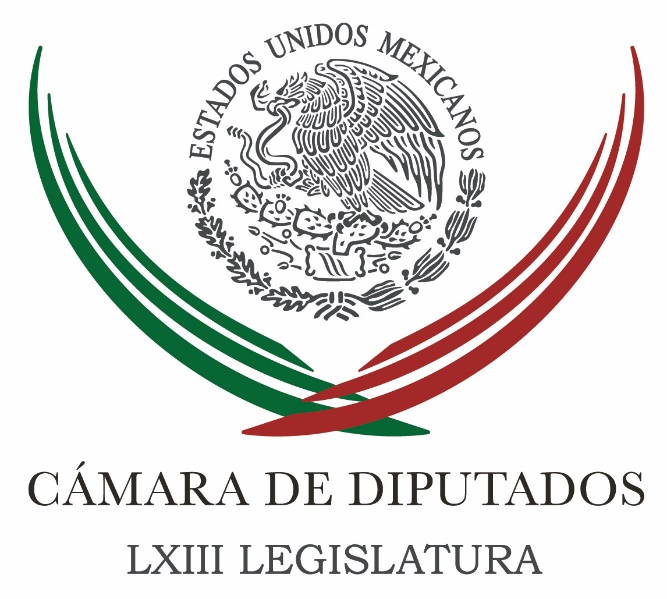 Carpeta InformativaPrimer CorteResumen: El presidente Peña hace política de la buena; no busca enconos: SegobEn Morelos, grupos criminales buscan generar miedo, asegura Osorio ChongDenuncia PAN ante FEPADE a 18 por repartir propaganda contra PreciadoAlberto Capella. Polémica por implementación de Mando ÚnicoJoaquín López-Dóriga: Crisis en Morelos06 de enero 2016INFORMACIÓN GENERALTEMA(S): Información general FECHA: 06/01/2016HORA: 00:00 AMNOTICIERO: Noticias MVS EMISIÓN: Primer CorteESTACIÓN: Online GRUPO: MVS Comunicaciones 0 El presidente Peña hace política de la buena; no busca enconos: SegobAnte las críticas que ha recibido la actual administración; el secretario de Gobernación, Miguel Ángel Osorio Chong, afirmó que el presidente Enrique Peña Nieto es un hombre que sabe hacer política de la buena.Al encabezar en Veracruz la toma de protesta del Comité Ejecutivo Nacional de Vanguardia Juvenil Agrarista de la CNC, el encargado de la política interior del país dejó en claro que el primer mandatario no busca la confrontación.“El presidente es un hombre que no solo escucha, sino que lo que escucha lo lleva a acciones que permitan transformar este país. El presidente sabe hacer política de la buena, de la que construye, la que realiza, la que hace que esos sueños puedan ver un país mejor; no la que genera enconos, conflictos ni pleitos, como algunos los quieren. El presidente trabaja por las y los mexicanos, ese seguirá siendo su compromiso. Vienen tres años en los que habrá mejor esperanza, mejores oportunidades”.En este sentido, Osorio Chong enfatizó que al impulsar las reformas estructurales, el titular del Ejecutivo federal no pensó en su beneficio personal y destacó que lo mejor está por venir, pues esas reformas van a generar inversión y empleos mejor remunerados.“El Presidente no pensó ni en su imagen ni en las encuestas; pensó en el beneficio para las mexicanas y para los mexicanos. Algunos de esos beneficios no le va a tocar verlos al Presidente como Presidente, pero van a llegar esos beneficios al paso de los años. Eso es pensar por México, eso es pensar para las y los mexicanos”.En este contexto, el titular de la Segob se comprometió con los integrantes de la CNC a instalar una mesa para que sus propuestas sean tomadas en cuenta y las transformaciones del campo sean una realidad. rrg/mTEMA(S): Información general FECHA: 06/01/2016HORA: 00:00 AMNOTICIERO: Noticias MVS EMISIÓN: Primer CorteESTACIÓN: Online GRUPO: MVS Comunicaciones 0 En Morelos, grupos criminales buscan generar miedo, asegura Osorio ChongEl secretario de Gobernación, Miguel Ángel Osorio Chong, condenó el asesinato de la alcaldesa de Temixco, Gisela Mota, y envió sus condolencias a sus familiares y amigos de la militante del PRD.En conferencia de prensa en Veracruz luego de la toma de protesta del Comité Ejecutivo Nacional de Vanguardia Juvenil Agrarista de la CNC, el encargado de la política interior del país enfatizó que los grupos criminales como Guerreros Unidos no lograran cumplir su objetivo de generar un ambiente de miedo e intimidación.“Los hechos lamentables en Temixco, allá en Morelos en el que por supuesto condenamos enérgicamente, expresamos nuestras condolencias a sus familiares, amigos de la presidenta Gisela. Es un hecho que buscan estos grupos intimidar, generar miedo, y por supuesto no lo van a lograr porque seguiremos avanzando en la propuesta que se hizo desde el inicio de este gobierno de enfrentar a los delincuentes”.Osorio Chong dijo que el gobierno de la República respalda la decisión del gobernador de Morelos, Graco Ramírez, de implementar el Mando Único, pues es la solución, esto ante la imposibilidad que tienen muchísimos municipios para lograr su propia policía.Ante ello, el funcionario federal hizo votos para que en el Poder Legislativo se impulsen las reformas en la materia.“Estamos convencidos de que la propuesta que hizo en su momento el señor Presidente de la Policía Estatal, el Mando Único es la solución. En dialogo claro, transparente con los legisladores poder impulsar ya estas reformas, lograr construir un acuerdo que permita esta reforma, y permita entonces que los estados puedan tener una Policía Estatal sólida, fuerte, que pueda estar en un municipio y en otro, que no tenga base solamente en una región”.El titular de la Segob adelantó que la Conago se reunirá este miércoles, en donde uno de los temas centrales de la agenda será el Mando Único y destacó que el gobierno federal mantiene pláticas con los gobernadores y el jefe de Gobierno para hacer un frente común. rrg/m TEMA(S): Información GeneralFECHA: 06/01/2016HORA: 07: 26 AMNOTICIERO: MVS OnlineEMISIÓN: Primer CorteESTACION: OnlineGRUPO: MVS ComunicacionesDenuncia PAN ante FEPADE a 18 por repartir propaganda contra PreciadoLa PGR se negó a iniciar las indagatorias correspondientes y dejó en libertad a los inculpados, pese a haber sido detenidos en flagrancia por policías estatales y remitidos por agentes del MP.Ante la negativa de la Procuraduría General de la República para investigar en torno a las 18 personas que fueron detenidas el pasado 4 de enero por repartir propaganda calumniosa en contra del candidato del PAN a la gubernatura de Colima, Jorge Luis Preciado Rodríguez, el Comité Ejecutivo Nacional del PAN presentó la denuncia correspondiente ante la Fiscalía Especializada para la Atención de Delitos Electorales (FEPADE).En este recurso se solicita también actuar contra quien o quienes resulten responsables por la distribución de dicha información falsa en el marco de la contienda por la gubernatura, no obstante la postura de la Procuraduría General de la República de no atender este caso, pese a que los inculpados fueron detenidos en flagrancia por policías estatales y que el Ministerio Público determinó presentar el caso ante la PGR.El pasado 4 de enero, alrededor de las 5 de la mañana, 18 personas, la gran mayoría de ellos estudiantes originarios de Jalisco, fueron detenidos en flagrancia repartiendo propaganda calumniosa en varios municipios de Colima, que constituye violaciones al artículo 9 de la Ley General en Materia de Delitos Electorales, y al artículo 406 del Código Penal Federal, concretamente por “difusión dolosa de noticias falsas”.A las 11 de la mañana de ese día, la policía estatal remitió ante las agencias del ministerio público correspondientes, por los delitos de calumnias, pornografía y la comisión de un posible delito electoral, a Luis Arnoldo Larios Contreras, Daniel Alberto Arias Silva, Cristian Guadalupe García, Ángel Oswaldo Camacho Parra, Carlos Arnulfo Gómez Suárez, Adriana Vázquez Torres, Daniel Alejandro Rodríguez Valenzuela, José Candelario Ruan Ávalos, Juan Carlos Rodríguez Ascencio, José Antonio García Gómez, Silva Gómez Valdez, María Livier Gómez Valdez, Ana Paula García Gómez, David Vega Sortillón, Vanessa Fernanda Gómez Frías, Jesús Fernando Rodríguez Alonso, Carlos Abraham González Mayagoitia y Edith Andrade Torres.Los agentes del Ministerio Público determinaron remitirlos ante la Procuraduría General de la República, misma que se negó a dar inicio a las indagatorias correspondientes. bmj/mTEMA(S): Información GeneralFECHA: 06/01/2016HORA: 06: 26 AMNOTICIERO: Fórmula Detrás de la NoticiaEMISIÓN: Primer CorteESTACION: 104.1 FMGRUPO: FórmulaAlberto Capella. Polémica por implementación de Mando ÚnicoRicardo Rocha (RR), conductor: Ahora, de viva voz, Alberto Capella, un hombre que forjó una leyenda viva cuando pacificó a la inquietísima Tijuana, en Baja California, según recuerdo, y ahora comisionado estatal de Seguridad Pública en el estado de Morelos. Gracias, comisionado, por estar con nosotros esta mañana. Alberto Capella (AC), comisionado estatal de Seguridad Pública en Morelos: Gracias, don Ricardo. Buenos días a todos. RR: ¿Cómo se siente ahora después de esas experiencias habidas en el norte? ¿Cómo describe la situación que ha encontrado en Morelos, particularmente en lo que se refiere a esta polémica por el Mando Único? ¿Están ustedes absolutamente ciertos de que quienes se oponen al Mando Único es porque tienen intereses con el crimen organizado? AC: No, yo planteaba, don Ricardo, el día de ayer que dentro de mi análisis yo veo tres situaciones: Un desconocimiento, ignorancia de lo que se está haciendo, de lo que significa la responsabilidad y el trabajo en materia de seguridad pública, tanto en la parte preventiva como en lo que tiene que ver con la persecución de los delitos; la otra es la funcionalidad para que el estar generando un golpeteo político partidista, tratar de sacarle raja a cuestiones de intereses de grupos políticos; y la tercera, la que usted comenta, yo creo que dentro de todos los contextos que estamos analizando nosotros y que me ha tocado ya vivir en estos exactos dos años que hoy cumplo aquí en Morelos –llegué el 6 de enero de 2014, me queda perfectamente claro que no hay situaciones que sean por obra de la casualidad nada más. Ahorita que hace usted referencia al tema de Tijuana, se me viene a la mente el hecho de que precisamente en Tijuana logramos cohesionar el impulso y el trabajo y la exigencia de la sociedad, lo cual permitió que todos los actores institucionales, desde el Ejecutivo estatal, el apoyo del Gobierno Federal, el gran esfuerzo que se hizo y el gran liderazgo de la Secretaría de la Defensa Nacional, tuviera un apoyo y un respaldo de la sociedad civil. Aquí lo que nos ha sucedido es que el conflicto histórico que ha tenido el estado de Morelos desde grupos de poder que accesan o que pretenden accesar al poder, no permite tener la focalización en lo importante que es el combate a la gran cantidad de grupos que han crecido por más de 20 años, delictivos, y que siguen haciendo daño. Y mientras ellos ven que la gente "buena” –entre comillas– se está peleando, las instituciones están discutiendo cuál va a ser el modelo para poder combatirlos, para ellos es un festín en esa anarquía que se quiere generar por esta circunstancia. RR: Tenemos ahora un caso icónico que ha llamado la atención, el enfrentamiento abierto entre el actual gobernador, Graco Ramírez, y el presidente municipal de Cuernavaca, el exfutbolista Cuauhtémoc Blanco. ¿Tienen ustedes las evidencias, como dijo el gobernador Graco Ramírez, de que el señor Federico Figueroa, empresario de palenques y ferias, está detrás del señor Blanco y tiene ligas con el crimen organizado y por eso se oponen al Mando Único? AC: No, lo que el señor gobernador ha manifestado con mucha certeza es el hecho de que los personajes que rodean al alcalde Blanco tienen, y lo han manifestado públicamente en el caso de los Yáñez, que ellos no niegan a sus amigos y que sí ellos conocen al señor Figueroa, etcétera, etcétera. Es un juego de situaciones en donde evidentemente se nota una fuerza delincuencial que pretende nuevamente retomar sus reales y su capacidad de influencia en el estado y que si ha habido algo que estratégicamente los ha sacado de sitio, ha sido la modificación al esquema del trabajo policíaco a través de este modelo tan satanizado de Mando Único. Yo he visto en los últimos meses, particularmente en poco más de un año, que ha sido sistemático el ataque a un modelo que es diferente, que es inédito también para los otros estados de la República, que ha sido avalado por el Presidente y que viene a retar un paradigma de cómo hacer las cosas, que pareciera que quienes nos critican le apuestan a regresar al pasado de las policías municipales corrompidas, cooptadas por el crimen organizado con la facilidad impresionante, sin rumbo porque quienes llegan a gobernar cada tres años no conocen del tema y... RR: A ver, se refiere usted, por ejemplo, al caso del alcalde de Tlaquiltenango, Enrique Alonso Plasencia, que anunció que promoverá una controversia en la Suprema Corte contra el decreto del gobernador Graco Ramírez para imponer el Mando Único, y este alcalde incluso dice que usted, que usted, comisionado, lo amenazó. AC: No, a ver, yo creo que es parte de la gran cantidad de mentiras que con una facilidad y una friolera impresionante la manejan, creo que estuvo más indignado el señor comisario de la Policía Federal, Francisco Galindo, quien en todo momento estuvo conmigo a un lado, cuando el alcalde quiso hablar en privado conmigo yo le dije: "Siempre y cuando me acompañe el comisario de la Policía Federal". Y en el planteamiento me decía: "Oiga, es que yo quiero agarrar y poner, etcétera", le dije: "No, es que eso no es posible, yo creo que aquí lo que estamos buscando es cuidar la vulnerabilidad que se tiene por parte de los municipios, el caso de Tlaquiltenango es con el estado de Guerrero". Y cuando yo escucho ese tipo de calumnias y de informaciones y de mentiras sistemáticas es cuando más corroboro en lo personal, don Ricardo, y yo sé que ustedes no tienen por qué darle la apertura a la certeza de lo que uno vive, de lo que uno está observando todos los días y escuchando. Pero a mí me queda perfectamente claro el ánimo perverso y el ánimo de distorsionar y el ánimo de tronar una estrategia que está dando resultados, que están haciendo, que falta mucho por hacer, que es perceptible, que se han cometido errores, que se han cometido también muchísimos aciertos, pero que finalmente viene a transformar ese esquema. Yo creo que me queda claro y lo viví desde Tijuana que la delincuencia organizada no puede ser tan exitosa, ni tener tanta suerte si no hay la complicidad de miembros de instituciones públicas, en el caso del planteamiento que hace el señor gobernador, inclusive representantes electos popularmente. RR: Comisionado, por favor, no se vaya, le ruego dos minutos, tenemos un corte programado por la computadora y ésa es implacable; tengo todavía un par de preguntas más, por favor. AC: Sí, gracias. RR: Seguimos. PAUSA RR: Estoy hablando con Alberto Capella, comisionado Estatal de Seguridad Pública de Morelos. Comisionado, hay evidencias, como dice hoy el periódico "Reforma" en su nota principal, en su primera plana, de que es tal ya la influencia del narco en el estado de Morelos, que “Los Rojos” preparaban, se habla de “Guerreros Unidos” y de “Los Rojos”, como los grupos principales, que “Los Rojos” preparaban una cumbre de alcaldes para leerles la cartilla. AC: No solamente desde ahorita, don Ricardo, y yo creo que... Aprovecho para comentarle brevemente lo que está pasando en Morelos es una coyuntura de tradición gubernamental que pretenden aprovechar estos dos grupos criminales, tenía tiempo que no tenía el gusto de saludarlo, don Ricardo, porque no habíamos sido noticia en Morelos, teníamos mucho tiempo que no teníamos una cuestión de impacto. Había un trabajo importante, sostenido particularmente una reducción en el 2015 muy importante de los delitos de alto impacto, Morelos ya estaba cambiando, está cambiando. Y nosotros sentíamos y sabíamos evidentemente de esa posibilidad, porque también me tocó vivirlo en Tijuana, la época de mayor vulnerabilidad de las instituciones es en la etapa de transición gubernamental, particularmente en el tema de seguridad pública. Entonces en este tenor tenemos informes de que algunos alcaldes invitan a otros alcaldes para que se reúnan con las figuras principales de los líderes, de los grupos criminales, curiosamente no los invitan a que se reúnan aquí en Morelos, los quieren llevar a otra entidad, porque es tal el hostigamiento que hemos generado nosotros en ciertas regiones en contra de ellos, que pues obviamente hay temor de que las cabezas se aparezcan aquí en algunos municipios de la entidad. Entonces… RR: A propósito de esto que menciona, ¿es, por ejemplo, cierto que el alcalde de Amacuzac, Jorge Miranda, es primo del “Carrete”, líder de “Los Rojos”? AC: Es correcto, quien sentó sus reales por el tiempo, por el hecho… ¿por qué sentó sus reales? RR: Es este señor Santiago Mazari, ¿verdad?, el líder de “Los Rojos”. AC: En Morelos, fue precisamente del 2009 al 2012 cuando su tío Alfonso Miranda se convierte en alcalde de Amacuzac y luego el señor alcalde se convierte en diputado local, imagínese la friolera que me tocaba tener que estar viviendo cuando con mucha… Con la mano en la cintura me mandaba a citar un grupo de diputados y estaba el señor ahí sentado y yo tenerles que rendirles cuenta en materia de seguridad pública al tío de este señor, ¿no? Con grandes señalamientos también de haber participado en delitos verdaderamente dramáticos, entonces… RR: Aquí estamos viendo en pantalla al “Carrete”. AC: ... es la doble moral, don Ricardo, que lamentablemente estamos sufriendo, no es un tema exclusivo en lo absoluto de Morelos, creo que la enorme diferencia es que aquí hay gobierno, hay liderazgo del Ejecutivo estatal, que obviamente con mucha valentía ha dicho a la opinión pública lo que está pasando, no lo ocultamos, ¿verdad, porque el ocultarlo es funcional a los intereses políticos y a la imagen del gobierno, pero ¿por qué? Yo creo que no es así, creo que es mucho más valiente decir las cosas de frente y de cara a la sociedad y aceptar que falta mucho por hacer y aceptar que hay vulnerabilidades como la que se está viviendo en esta época de transición. RR: Finalmente comisionado, ¿emprenderán ustedes alguna acción legal, es decir, alguna acusación contra quienes señalan como probables nexos con el crimen organizado, los señores Yáñez, líderes del Partido Socialdemócrata y el empresario Federico Figueroa que rodean al alcalde Cuauhtémoc Blanco? AC: Ricardo, no hemos estado cruzados de brazos y el hecho de que se haya manifestado o se hayan generada algunas expresiones por parte de mi jefe, el gobernador, en ese tenor no implica que no se haya hecho algo previamente. Nosotros, creo que la parte importante de estos días, a parte de la enorme indignación del tema de la alcaldesa, es de la mano seguir con un trabajo sostenido importante, pero creo que sí era elemental el hecho de que en el gobierno del estado se pudiera plantear socialmente y decir de frente a la sociedad lo que está sucediendo, o sea, nuestra realidad. Pero hay un trabajo importante, yo espero… RR: Ese trabajo, por cierto, ¿es parejo contra “Los Rojos” y contra los “Guerreros Unidos”?, porque luego ya sabe usted comisionado, que se dice que gobiernos estatales o municipales o hasta federales, favorecen a un grupo para intentan aniquilar a otro. AC: Yo creo que el mismo equilibrio que ha escuchado usted de las expresiones públicas que ha hecho el gobernador y su servidor en el tema, es el mismo equilibrio que traemos en la calle en contra de estos personajes. Aquí en Morelos las instituciones estatales no traen ni acuerdos, ni relaciones de amistad, ni relaciones políticas, ni económicas con absolutamente nadie; el tema es parejito, el que se atreviese cometiendo alguna situación irregular, igual la va a pagar, se llame como se llame. Y yo considero que igual que se ha señalado a Santiago Mazari, igual se ha señalado el tema de los “Guerreros Unidos”. Entonces vamos a seguir en ese tenor, don Ricardo, y yo sé que no es fácil, no puedo garantizar tiempos y decirle “la semana que entra, el mes que entra vamos a hacer esto, va a pasar esto”, yo creo que son años de crecimiento de un poderío delincuencial en Morelos, verdaderamente impresionante. Yo a veces hasta me sorprendo con los avances que se han tenido en tan corto tiempo, pero también me queda claro que esto es una fosa séptica, que todavía no terminamos de conocer su profundidad. RR: Alberto Capella, comisionado Estatal de Seguridad Pública de Morelos, le agradezco su confianza en este espacio que se queda abierto cuantas veces sea necesario también por iniciativa suya, insisto, el espacio está abierta. AC: Muchas gracias. RR: Estamos en contacto. AC: Buen día. RR: Gracias, buen día. Duración: 14’ 29” bmj/mTEMA(S): Información general FECHA: 06/01/2016HORA: 07:27 AMNOTICIERO: En los Tiempos de la Radio EMISIÓN: Primer CorteESTACIÓN: 103.3 FMGRUPO: Fórmula 0 Joaquín López-Dóriga: Crisis en MorelosOscar Mario Beteta, conductor: El análisis de Joaquín López-Dóriga. Joaquín López-Dóriga, colaborador: Gracias, Oscar Mario; me da mucho gusto saludarte, otra vez como todas las mañanas, muy buenos días. En la crisis que se ha dado en Morelos entre el gobernador Graco Ramírez y el alcalde de Cuernavaca, el exfutbolista Cuauhtémoc Blanco, el gobernador dijo que detrás del alcalde de Cuernavaca hay grupos interesados en que el crimen organizado vuelva a tomar el control de la capital de Morelos. Dijo que estos grupos quieren aprovechar la inexperiencia de Blanco para apoderarse de Cuernavaca. Y directamente el gobernador Graco Ramírez señaló a Federico Figueroa, hermano de Joan Sebastian, a quien el gobernador ligó al crimen organizado a través de la banda de "Guerreros Unidos" responsable, entre otras cosas, de la desaparición de los 43 normalistas. Y mientras tanto, poco espacio queda para lo grave: el asesinato de la alcaldesa de Temixco. Duración 00’ 58” rrg/mTEMA(S): Información GeneralFECHA: 06/01/2016 HORA: 06: 21 AMNOTICIERO: Primero NoticiasEMISIÓN: Primer CorteESTACION: Canal 2GRUPO: TelevisaEduardo Arvizu. En 2016 habrá un número unificado de emergencias Eduardo Arvizu, colaborador: Este año tendremos ya un número unificado para hacer nuestras llamadas de emergencia, ya no será la llamada a Bomberos, a la Cruz Roja o a Protección Civil separadamente; como en otros países, aquí se marcará el número 911, y le contestarán en una central desde la que se activará el servicio de emergencia que corresponda a su llamada. La aplicación de 911 tendrá aplicación directa con el IFT y la instancia de emergencia del país, y se hará de diez en diez por trimestre de este año; en el primer trimestre de este naciente 2016 serán diez estados del país en los que se instrumentará, el segundo trimestre tendrá otros diez, y finalmente, el tercer trimestre serán los otros 12 restantes. Aquí andaremos de estreno con el 911, y en otros países ya han hecho hasta series de televisión y películas de acción; este 911 será el que recibirá los 45 millones de llamadas de emergencia que cada año se registran en México, y que cada una representa la movilización de por lo menos 20 dependencias que se activan con esta clase de llamadas. Lo que esperan las autoridades es que disminuyan las falsas llamadas que anualmente se registran, falsas de emergencia, por más de 30 millones de ellas, el 75 por ciento del total son falsas en estos números de emergencia. Tendremos 911, es el dato. Duración: 01’ 32” bmjTEMA(S): Información general FECHA: 06/01/2016HORA: 00:00 AMNOTICIERO: Noticias MVS EMISIÓN: Primer CorteESTACIÓN: Online GRUPO: MVS Comunicaciones 0 SRE condena ensayo nuclear realizado por Corea del NorteLa Secretaría de Relaciones Exteriores (SRE) reprueba categóricamente el ensayo nuclear realizado por la República Popular Democrática de Corea, el cual se llevó a cabo el pasado cinco de enero.La dependencia del gobierno federal, por medio de un comunicado, subrayó que dicho ejercicio viola las resoluciones del Consejo de Seguridad de la Organización de las Naciones Unidas y del Tratado Para la No Proliferación de las Armas Nucleares (TNP).Además hace un llamado a que ningún Estado efectúe pruebas nucleares y exhorta a aquellos que aún no se han unido al Tratado Para la No Proliferación de las Armas Nucleares (TNP) lo hagan lo antes posible.La SER reiteró su condena enérgica a este y otros ensayos que ha realizado la República Popular Democrática de Corea en el pasado, los cuales constituyen una amenaza a la paz y la seguridad internacionales, minan la confianza e incrementan las tensiones en la Península Coreana.Afirmó que México siempre ha denunciado el desarrollo y la utilización de las armas nucleares, que por su existencia misma ponen en peligro a la humanidad entera, y continuará impulsando en la Asamblea General de la ONU iniciativas para abolir completamente las armas nucleares. rrg/mTEMA(S): Información GeneralFECHA: 06/01/2016HORA: 06: 27 AMNOTICIERO: En los Tiempos de la RadioEMISIÓN: Primer CorteESTACION: 103.3 FMGRUPO: FórmulaJoaquín López-Dóriga. Economía mundial golpea a China, Brasil y Rusia Joaquín López-Dóriga, colaborador: El año nuevo inició con el coletazo chino, que arrasó con todos los mercados del mundo. Antes esto, el gobernador del Banco de México, Agustín Carstens, me dijo aquí en Radio Fórmula, que la crisis en la economía mundial está golpeando países emergentes como China, Brasil y Rusia, que seguirán con bajas tasas de crecimiento o crecimiento negativo. Y que para México, para sortear esta crisis internacional, esta crisis de incertidumbre, hay dos factores fundamentales para que crezca la economía, la recuperación de la economía de Estados Unidos y los resultados de las reformas estructurales; ambos, digo yo, llevarán tiempo. Duración: 00´46” bmj/mCarpeta InformativaSegundo CorteResumen: Programas destinados al campo son electoreros: diputado PANRenunciaré si no me dejan negociar alianzas con el PAN: BasaveMauricio López, nuevo director del INEAPeña Nieto destaca trabajo de enfermeros y enfermeras del paísSagarpa informa a diputados que seguirá campaña contra pulgón amarilloAsambleísta urge a nuevo ordenamiento de desarrollo urbano para el DF06 de Enero 2016TEMA(S): Trabajo LegislativoFECHA: 06/01/2016HORA: 10: 38 AMNOTICIERO: Fórmula onlineEMISIÓN: Segundo CorteESTACION: OnlineGRUPO: FórmulaProgramas destinados al campo son electoreros: diputado PANEl presidente de la Comisión de Desarrollo Rural de la Cámara de Diputados, José Erandi Bermúdez Méndez aseguró que la falta de estrategias integrales y bien diseñadas ha impedido promover la productividad del campo mexicano, además de que los programas de apoyo se convierten en electoreros y se deja de lado el mejoramiento de las capacidades de las mujeres y hombres campesinos.A través de un comunicado, señaló que el desarrollo rural debe ser un pilar prioritario de la política económica y social del Estado, ya que de las actividades agropecuarias dependen casi 25 millones de personas y, no obstante, solamente generan el 5 por ciento del Producto Interno Bruto, indicó.El legislador panista por Guanajuato consideró que el nivel de la producción de bienes y servicios del agro, vinculada a la población que la ejerce, "genera poca riqueza y productividad", a causa de que los apoyos se diluyen y no fomentan la producción sostenida. Muchos programas agrarios, afirmó, carecen de una estrategia precisa sobre qué buscan desarrollar; además, deben conocerse a los que han sido exitosos para replicarlos en otros estados e inyectarles más recursos, y los que no han dado resultados, cambiarlos o eliminarlos para evitar que el dinero se malgaste o se sub ejerza, destacó.Identificar esos éxitos es una misión del Poder Legislativo para etiquetar recursos a programas que desarrollen realmente al sector, a fin de "apoyarlos y darles el seguimiento, y a los que han fracasado, denunciarlos y cerrar la llave del dinero, para hacer otras estrategias. Asimismo, solicitar al Ejecutivo que actúe en donde los legisladores detecten este tipo de situaciones".Bermúdez Méndez refirió que se eliminaron 33 programas del agro en el Presupuesto de Egresos de la Federación (PEF) 2016; otros se fusionaron, pero hasta hoy todavía no se sabe cuáles son. Entonces, ¿para qué se fusionan si se desconoce qué van hacer y lograr?, cuestionó."Se fusionaron por aquél famoso decálogo de las buenas intenciones y también por el Presupuesto Base Cero, que no tuvo nada que ver. Hace falta una estrategia integral para empujar la producción del campo nacional", aseguró. Sobre la ruptura del tejido social, la inseguridad, la presencia del narcotráfico y el futuro del sector agropecuario, urgió a desplegar una estrategia de emprendedores con apoyos efectivos tanto financieros como productivos que arraiguen a los jóvenes de entre 20 y 30 años, a fin de que estén a cargo de sus parcelas y las hagan producir al convencerse de seguir trabajándolas y encontrar verdaderas opciones para tener una vida plena. Sólo con apoyos y oportunidades reales se logrará recomponer ese tejido social a través de programas y experiencias agrarias exitosas, para que la juventud redescubra en las actividades del campo un futuro y vuelva a trabajar en él.Consideró preocupante que actualmente laboren en este sector sólo ciudadanos mayores de 40 años, mientras las nuevas generaciones están afuera. "Eso es muy grave", por lo que insistió en que los legisladores conozcan los programas exitosos para saber cuáles se tienen que reforzar y exigir al gobierno federal hacer su parte. A poco más de 20 años del Tratado de Libre Comercio de América del Norte (TLCAN), Bermúdez Méndez destacó que ha habido grandes avances sólo para algunos sectores económicos, pero el PIB rural de 5 por ciento es mínimo. Precisó que hace 10 años, era de 4 por ciento; en una década, creció un punto porcentual, "lo cual es ínfimo comparado con el repunte de otras actividades". Por eso, remarcó, es básica la evaluación de los programas del agro para conocer de manera fidedigna si las proyecciones se han logrado o si hay pérdidas.Señaló, como ejemplo, el Programa Especial Concurrente (PEC) que tiene etiquetados 323 mil millones de pesos para este 2016. Estimó que debe investigarse el impacto que genera esa inversión en el PIB. "Va a ser interesante conocer cómo se comporta e identificar si hay pérdidas o ganancias para cambiar proyectos. Ese dato es muy interesante y lo debemos tener a la mano", apuntó.Consideró que un problema prevaleciente en los programas campesinos es hablar sólo de cifras, de los miles de millones de pesos asignados que deben gastarse para no incurrir en subejercicios, incluso sin verificar si se cumplieron al 100 por ciento las reglas de operación.Muchas veces se exige el mínimo, por lo que la productividad de las dependencias del sector se mide en función del dinero que gastan y no por el resultado de los proyectos, agregó. "Tenemos que hacer estrategias integrales que garanticen éxito de los programas que impulsen a los campesinos a desarrollar sus capacidades productivas y humanas", concluyó. bmj/mTEMA(S): Información General FECHA: 06/01/2016HORA: 11:14 AMNOTICIERO: Milenio Noticias EMISIÓN: Segundo CorteESTACIÓN: Online GRUPO: Milenio Renunciaré si no me dejan negociar alianzas con el PAN: BasaveEl presidente nacional del PRD, Agustín Basave, advirtió que sostendrá su palabra de renunciar a la presidencia del partido en caso de que no se apruebe su política de alianzas con el PAN, al denunciar que “una minoría” en el Comité Nacional del PRD pretende desautorizar la facultad que le dieron para acordar con Acción Nacional.“Es mi determinación, si se me desautoriza a lo que se me autorizó previamente renuncio, lo sostengo, lo que filtraron no sé quién, pero con la intención de reventar la alianza, pero eso lo dije y lo sostengo, si se me desautoriza mi estrategia de negociación, yo no tengo nada que hacer en la presidencia del PRD”.El dirigente nacional del PRD advirtió que no fue un exabrupto su amago de renunciar al cargo y defendió su postura de aliarse con el PAN en esa entidad.“Quiero hoy reiterarles que sostengo lo que dije, no fue un exabrupto ni un berrinche y menos un chantaje, quienes dicen eso no me conocen. Lo digo y lo sostengo. Quieren comprar partidos pero al PRD no lo van a someter. En base a la convicción personal de que tenemos que sacar al PRI de Veracruz, la única manera de hacerlo es con un bloque opositor”.Evitó personalizar a quienes han recibido ofertas de dinero a cambio de rechazar la alianza opositora y sostuvo: “no voy a señalar a Héctor Bautista y a ADN. No voy a personalizar ni voy a caer en esos juegos, lo único que espero es que triunfe la sensatez, los arrestos para resistir las presiones y ser una verdadera oposición”.Informó que aún no decide si convoca a Consejo Nacional el próximo fin de semana y eso se definirá en las próximas horas y dijo que los cinco votos de ADN en el CEN son muy importantes, “aunque hay otros votos que pueden cambiar”.En presencia de dirigentes, legisladores federales y locales, alcaldes de 15 municipios de Veracruz, quienes portaban pancartas con la frase ¡Que no te compre Duarte!, el presidente estatal, Rogelio Franco, denunció que el gobierno del priista Javier Duarte quiere comprar a la oposición para evitar a toda costa la conformación de la alianza opositora.Acompañado de media centena de perredistas veracruzanos, Franco denunció que desde el gobierno de Javier Duarte ha habido dinero, ofrecimiento de placas de taxis, plazas magisteriales, entre otras, para pretender comprar a los partidos y evitar la alianza opositora.“Hoy venimos a decirle a Héctor Bautista y a la corriente Alternativa Democrática Nacional que avale la alianza opositora en Veracruz. Los de ADN van en contra de ella sin argumentos. Ofrecimiento ha habido, amenazas ha habido, y por eso pedimos a los dirigentes nacionales que asuman su compromiso con el partido”, advirtió Rogelio Franco.Denunció que el ex integrante de la dirección nacional, Enrique Romero y el priista Francisco Valencia son quienes encabezan los ofrecimientos económicos a los líderes del PRD. rrg/m TEMA(S): Información GeneralFECHA: 06/01/2016HORA: 12: 19 PMNOTICIERO: 24 HORASEMISIÓN: Segundo CorteESTACION: OnlineGRUPO: 24 HORASMauricio López, nuevo director del INEAEl secretario de Educación Pública Aurelio Nuño Mayer anunció el nombramiento del nuevo director del Instituto Nacional para la Educación de los Adultos (INEA), Mauricio López.En la ceremonia que se celebró en el Salón Nishizawa del edificio central de la dependencia, Nuño Mayer señaló que el cambio ayudará a llegar al objetivo de reducir los niveles de analfabetismo de la población adulta mexicana y llegar a la meta de alfabetizar a cinco millones de adultos hacia el final del sexenio.TEMA(S): Información General FECHA: 06/01/2016HORA: 11:47 AMNOTICIERO: Noticias MVS EMISIÓN: Segundo CorteESTACIÓN: Online GRUPO: MVS Comunicaciones Peña Nieto destaca trabajo de enfermeros y enfermeras del paísEl Presidente Enrique Peña Nieto reconoció la labor de las enfermeras y enfermeros del país que día a día cuidan de la salud de los mexicanos con algún padecimiento, y refrendó el compromiso de su gobierno con este rubro para lograr espacios dignos y con tecnología de punta.En la Inauguración de la Nueva Torre Quirúrgica del Hospital General de México Eduardo Liceaga, afirmó que México ha avanzado en la construcción de más infraestructura y la adopción de nuevas tecnologías que permitan cuidar de mejor manera de la salud de los mexicanos.No obstante, “nada de esto sustituye la calidez de quienes atienden a las personas enfermas, las enfermeras y enfermeros que cuidan de la salud de los mexicanos”, expresó el mandatario federal, quien también entregó el Reconocimiento al Mérito Médico al doctor Octavio Rivero Serrano. rrg/m TEMA(S): Información GeneralFECHA: 06/01/2016HORA: 13:50 hrsNOTICIERO: NotimexEMISIÓN: Segundo CorteESTACIÓN: Online GRUPO: NotimexSagarpa informa a diputados que seguirá campaña contra pulgón amarilloLa Secretaría de Agricultura, Ganadería, Desarrollo Rural, Pesca y Alimentación (Sagarpa) informó a los diputados que este año seguirá la campaña contra la plaga del pulgón amarillo, a fin de evitar pérdidas en los cultivos de sorgo.En un comunicado, expuso que su alcance dependerá del recurso asignado en el Presupuesto de Egresos de la Federación (PEF) y su aplicación estará a cargo del Servicio Nacional de Sanidad, Inocuidad y Calidad Agroalimentaria (Senasica).En 2015, para la atención del pulgón amarillo del sorgo, el gobierno federal invirtió 40 millones 264 mil 244 pesos y los estatales dos millones 500 mil pesos, detalló la dependencia federal.Además, se autorizaron 24 millones de pesos mediante convenios de concertación, puntualizó la dependencia federal en un documento que se publicó en la Gaceta Parlamentaria, recibido en la Comisión Permanente del Congreso de la Unión.La Sagarpa precisó que con esas inversiones se llevan a cabo acciones de muestreo, control, trampeo, capacitación y divulgación en los estados de Durango, Guanajuato, Tamaulipas, Jalisco, Nayarit, Nuevo León, San Luis Potosí, Sinaloa, Coahuila, Michoacán, Veracruz, Puebla, Morelos y Querétaro, a fin de reducir las poblaciones de la plaga.El 21 de octubre de 2015, el pleno de la Cámara de Diputados solicitó a la Sagarpa analizar y modificar la campaña contra el pulgón amarillo del sorgo, a fin de disminuir los efectos nocivos de esta plaga que afecta a diversos estados.Los legisladores expusieron que el pulgón amarillo apareció a mediados de 2014, afectando la producción del grano y hasta agosto de 2015 sólo se habían obtenido 2.6 millones de toneladas de las 4.3 millones programadas por Sagarpa.Mencionaron que en lo que va del ciclo primavera-verano, que comenzó en junio pasado y concluye en febrero próximo, sólo se han obtenido 347 mil toneladas de las 4.3 millones esperadas.Agregaron que, a pesar de la labor desplegada por la Sagarpa en su combate, al destinar recursos y lanzar una campaña, sigue siendo indispensable reforzar las acciones ante las pérdidas por el pulgón amarillo. 32-*/213123rrg/mTEMA(S): Información general FECHA: 06/01/2016HORA: 13:47 hrsNOTICIERO: NotimexEMISIÓN: Segundo CorteESTACIÓN: Online GRUPO: NotimexAsambleísta urge a nuevo ordenamiento de desarrollo urbano para el DFLa asambleísta Margarita Martínez Fisher, señaló que el Distrito Federal requiere un nuevo ordenamiento de desarrollo urbano que incluya sustentabilidad y pleno derecho a la ciudad.La presidenta de la Comisión de Desarrollo e Infraestructura Urbana de la Asamblea Legislativa del Distrito Federal (ALDF) indicó que asistirá a una reunión de trabajo con el Instituto Nacional de Estadística y Geografía (Inegi).Ahí conocerá de primera mano los resultados de la Encuesta Intercensal 2015 y lo que significa tanto para la ciudad de México como para la Región Centro-País.La legisladora del Partido Acción Nacional (PAN) explicó que los datos que de ahí se obtengan servirán como ejes para el nuevo ordenamiento de desarrollo urbano, que deberá operar bajo los principios de sustentabilidad y pleno derecho a la ciudad.La última semana de enero se establecerá una mesa de trabajo conjunta con la Secretaría de Desarrollo Urbano y Vivienda (Seduvi) y el Consejo para el Desarrollo Urbano Sustentable (Conduse), “para conocer avances y establecer planteamientos conjuntos”, continuó.Además se realizará el foro “Fundamentos constitucionales para un nuevo régimen urbano sustentable en la ciudad de México” en la última semana de febrero.Martínez Fisher mencionó que en dichas actividades participarán actores del sector urbanístico de los gobiernos capitalino y federal, las delegaciones políticas, comités ciudadanos, universidades, empresarios, académicos y movimientos populares.La ciudad de México enfrenta serios problemas en materia urbana, por lo cual urge revisar y actualizar el marco normativo en este rubro para construir un nuevo ordenamiento que responda a los retos demográficos, económicos y sociales de la Zona Metropolitana del Valle de México y de la Región Centro-País.Aseguró que la Asamblea Legislativa se encuentra lista para elaborar una nueva Ley de Desarrollo Urbano con la participación de la ciudadanía y expertos en la materia, sobre todo frente al reto que implica una nueva constitución en la ciudad de México.Margarita Martínez consideró indispensable que los fundamentos del desarrollo urbano se establezcan dentro del nuevo marco jurídico que regirá la entidad, lo que “significa un nuevo pacto social que ponga en el centro de la política urbana a las personas y las familias”. rrg/m 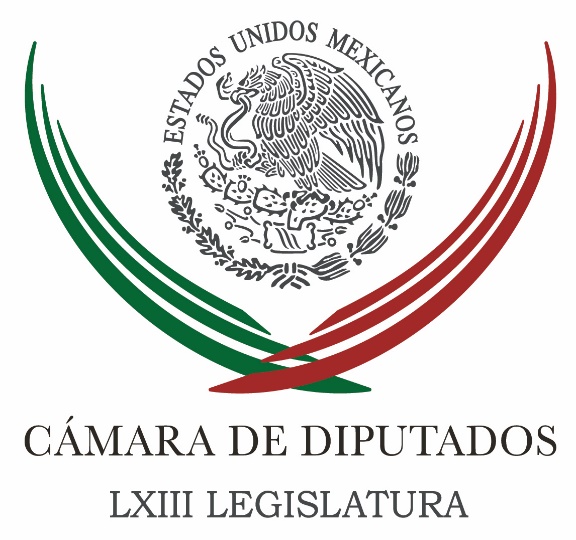 Carpeta InformativaTercer CorteResumen: Martínez Neri respalda alianzas del PRD con el PANEn 2016 se impulsaran medidas que favorezcan la consolidación de las reformas estructurales: SesmaPRD en San Lázaro urge se esclarezca asesinato de Gisela MotaDiputado del PAN incriminó a Padrés en testimonialSenadores trabajan en el borrador de la ley del sistema anticorrupciónOposición de izquierda debe competir unificada, señala BarbosaLa economía de México se mantiene sólida: GuajardoLas alianzas se deben dar donde podamos, PRD y PAN, ser competitivos: BasaveSe traba negociación en el PRD para alianza con el PANBanxico vende 200 mdd por primera vez en 2016 en apoyo al pesoCorte recibe controversia contra Mando Único en MorelosFrenan regreso de Elba Esther Gordillo a Tepepan06 de enero de 2016TEMA(S): Trabajo LegislativoFECHA: 6/01/16HORA: 19:18NOTICIERO: Milenio.comEMISIÓN: Tercer CorteESTACION: Online GRUPO: Milenio0Martínez Neri respalda alianzas del PRD con el PANEl coordinador del PRD en la Cámara de Diputados admitió que las “alianzas naturales” del PRD apuntan a fuerzas políticas de izquierda, pero justificó las coaliciones electorales con el panismo.FERNANDO DAMIÁN.- Ciudad de México.- El coordinador del PRD en la Cámara de Diputados, Francisco Martínez Neri, respaldó la política de alianzas electorales con el PAN, siempre y cuando se garanticen los equilibrios en la postulación de candidatos de uno y otro partido en las entidades donde se alcancen acuerdos de coalición.Discrepó así de su homólogo en el Senado, Miguel Barbosa, quien rechazó las coaliciones con Acción Nacional e insistió en conformar alianzas solamente con las izquierdas.Martínez Neri admitió que las “alianzas naturales” del PRD apuntan a las otras fuerzas políticas de izquierda, pero justificó las coaliciones electorales con el panismo para impulsar la alternancia en estados como Veracruz.“Veracruz es un caso sintomático de autoritarismo y de violación a los derechos humanos, y es importante que las alianzas aborden estos temas: las alternancias van a generar cambios y pensamos que es importante que se puedan establecer esos acuerdos para gobernar de manera conjunta y hacerlo mejor”, indicó.El líder parlamentario de la bancada perredista en el Palacio de San Lázaro se refirió asimismo a los amagos del presidente nacional del PRD, Agustín Basave, de renunciar al cargo, en caso de que el Comité Ejecutivo Nacional le impida negociar las alianzas con el PAN en Veracruz y otras entidades.Lamentó, en ese sentido, la grabación y difusión indebida de lo dicho por el dirigente perredista en una reunión privada a finales del año pasado.“Me parece muy deleznable que en una reunión de trabajo, lo haya hecho quien haya hecho, alguien sea capaz de grabar la conversación y transmitirla. No es correcto, es reprobable que militantes de una organización o partido filtren conversaciones internas”, puntualizó Martínez Neri.El legislador oaxaqueño se declaró a favor de las alianzas con el PAN, a condición de que previamente se identifiquen los objetivos y la plataforma de gobierno, así como los equilibrios en las candidaturas comunes de ambas fuerzas políticas.“Si vamos a ir en alianza en ocho estados, lo menos que puede pensarse de manera natural es que nosotros tengamos la titularidad en cuatro; si vamos a ir en seis, la lógica nos permite pensar que iríamos con tres; entonces tiene que haber un equilibrio”, remarcó.   Jam/mTEMA(S): Trabajo Legislativo FECHA: 06/01/16HORA: 15:24NOTICIERO: Formato 21EMISIÓN: Tercer CorteESTACION: 790 AMGRUPO: Radio CentroEn 2016 se impulsaran medidas que favorezcan la consolidación de las reformas estructurales: SesmaReportera: El Partido Verde en la Cámara de Diputados afirmó que en este 2016 las reformas estructurales aprobadas darán un impulso adicional al crecimiento económico del país. Jesús Sesma, coordinador de la bancada del Verde en San Lázaro, dijo que durante este año impulsaran medidas que favorezcan la consolidación de las reformas estructurales, con el objetivo de incrementar la productividad y competitividad del país. Comentó que en este 2016 los resultados de las reformas estructurales deben verse reflejadas en mayor bienestar para las familias.“Para nosotros, lo más importante es que se garantice que México se está moviendo, que sigue en avance y que vamos a poder darle resultados a la gente con mucho más claridad, mucho más transparencia y que tengan un beneficio real a sus economías.”El coordinador de los diputados del Verde señaló que las reformas estructurales aprobadas por el Congreso marcaron un parteaguas en materia de política, economía y en materia social. Consideró que este 2016 se podrán concretar proyectos de inversión que beneficien directamente a los mexicanos. Duración: 01’00”, masn/mTEMA(S): Trabajo LegislativoFECHA: 6/01/16HORA: 16:39NOTICIERO: 24 Horas.mxEMISIÓN: Tercer CorteESTACION: Online GRUPO: 24 Horas0PRD en San Lázaro urge se esclarezca asesinato de Gisela Mota"El crimen de la alcaldesa no es un hecho aislado y es un asunto de violencia política que sufren las mujeres al estar en cargos de toma de decisiones" aseguró la diputada Maricela ContrerasJosé Víctor Rodríguez Nájera.- La Fracción del PRD en San Lázaro solicitará este jueves a la Comisión Permanente del Congreso de la Unión que los gobiernos federal y de Morelos esclarezcan el asesinato de la presidente municipal de Temixco, Gisela Mota Ocampo.La diputada Maricela Contreras Julián solicitó que se garantice la seguridad en aquella entidad a favor de la ciudadanía, además, de la colaboración coordinada de las autoridades de los tres niveles de gobierno a fin de esclarecer este crimen, registrado el sábado pasado.“Demandamos establecer acciones urgentes que garanticen la seguridad de las y los habitantes de Morelos, en particular para hacer efectiva la alerta de violencia de género decretada por la Secretaría de Gobernación para ocho municipios del estado”, indica el texto que se presentará en la sesión de mañana.Contreras Julián señaló que el asesinato de su ex compañera parlamentaria, Mota Campos, “muestra la realidad sobre la violencia que existe en el país y el activismo del narcotráfico en hechos delictivos que pretenden ejercer control en distintas esferas, en todos los niveles de gobierno”.La integrante de la comisión de los Derechos Humanos enfatizó que es un hecho que llama a revisar los esquemas de la política de seguridad de las autoridades federales, estatales y municipales.Además, consideró que el crimen de la presidenta municipal no es un hecho aislado y que es un asunto de violencia política que sufren las mujeres al estar en cargos de toma de decisiones.“Inevitablemente se enmarca en la constante violencia de género que padece la entidad y en la ola de feminicidios que se han suscitado, pues en agosto de 2015, Temixco fue incluido en los ocho municipios de Morelos en los que la Secretaría de Gobernación declaró la Alerta de Violencia de Género”, acotó.Dijo que en diez años ha habido cien atentados contra presidentes municipales de todo el país y cerca de mil contra funcionarios municipales, de acuerdo con la Asociación de Autoridades Locales de México.La diputada del PRD recordó que Mota Ocampo fue enfática en rechazar la corrupción dentro de la administración de su gobierno y aplicar la ley con firmeza, durante su discurso de toma de posesión, el pasado viernes 1 de enero.“Gisela Mota empezaba a realizar ese trabajo y planeaba con su gobierno atacar los problemas de raíz y de fondo, situación que no fue compatible con los intereses económicos de la clase política local, que sólo se ha beneficiado de la delincuencia e inseguridad para sus intereses personales”, finalizó.La reunión de la Sesión Permanente se realizará este jueves en punto de las 11:00 horas, luego que en el último cónclave se autorizaron 15 días de asueto por las festividades de navidad y año nuevo.   Jam/mTEMA(S): Trabajo LegislativoFECHA: 6/01/16HORA: 15:04NOTICIERO: Excelsior.comEMISIÓN: Tercer CorteESTACION: Online GRUPO: Excelsior0Diputado del PAN incriminó a Padrés en testimonialExisten respuestas de Agustín Rodríguez Torres que comprometen directamente al exgobernador de Sonora, las cuales nos reservamos para su interrogatorio, señaló el abogado Juan Antonio OrtegaDANIEL SÁNCHEZ DÓRAME.- HERMOSILLO.- El diputado Federal por el PAN, Agustín Rodríguez Torres, abría incriminado al exmandatario panista Guillermo Padrés Elías, en su declaración testimonial ante el Agente del Ministerio Público, donde compareció por el caso de tortura y privación ilegal de la libertad denunciado por Gisela Perasa Villa, el ama de llaves acusada injustamente por un robo millonario ocurrido en la Casa de Gobierno en Sonora, durante el pasado sexenio.Así lo afirmó el abogado defensor Juan Antonio Ortega, reservándose los detalles del careo para utilizar esa información durante la inminente comparecencia ante la justicia del exgobernador de Sonora, quien junto a otros 20 exfuncionarios públicos, también enfrenta demandas por abuso de autoridad, lesiones, asociación delictuosa y los delitos que resulten durante la investigación.El legislador plurinominal por el PAN y exsecretario particular de Guillermo Padrés, presentó su declaración testimonial el pasado miércoles, él intervino dando órdenes en la persecución al ama de llaves y que resultó en que ella pasara tantos años en la cárcel por un delito que no se le pudo comprobar, en la declaración de Agustín Rodríguez hay algunas respuestas que comprometen directamente al exgobernador de Sonora, las cuales nos reservamos para su interrogatorio", explicó el representante legal de Gisela Peraza.El abogado advirtió que solicitará el desafuero del Diputado Federal panista cuando exista una consignación y el Juez dicte la orden de aprensión.La actitud del legislador durante la comparecencia ante Gisela y el Ministerio Público fue muy prepotente, amenazante, tratando de utilizar el fuero para eludir al interrogatorio y refiriéndose de forma despectiva a mi cliente como la criada de la familia Padrés, como tratando de imponer su autoridad", recordó Juan Antonio Ortega.Fue el 13 de marzo del 2011, cuando Gisela Peraza fue retenida ilegalmente durante varias horas en la residencia oficial que entonces habitaba Guillermo Padres junto a su familia, quienes la acusaban de haberse robado siete millones de pesos y joyas preciosas que el ex mandatario guardaba en su alcoba.Según estableció la investigación realizada por la Comisión Nacional de los Derechos Humanos (CNDH), el ama de llaves fue torturada en la propia Casa de Gobierno y privada de su libertad ilegalmente, además que luego fue denunciada por el robo de 400 mil pesos en efectivo y joyas valuadas en 150 mil pesos, cantidades muy por debajo de lo que referían sus verdugos al momento de torturarla.En caso de ser encontrados culpables, el ex mandatario panista y sus cómplices podrían pasar más de 20 años en prisión debido a que los delitos por los que son acusados se consideran grave y no alcanzarían fianza, además que fueron cometidos cuando ostentaban un cargo público, lo que se considera un agravante.   Jam/mTEMA(S): Trabajo LegislativoFECHA: 06/01/2016HORA: 19:45 NOTICIERO: Notimex.comEMISIÓN: Tercer CorteESTACIÓN: Online GRUPO: NotimexSenadores trabajan en el borrador de la ley del sistema anticorrupciónLa presidenta de la Comisión de Gobernación del Senado, Cristina Díaz, señaló que se trabaja en un primer borrador de la ley general del Sistema Nacional Anticorrupción, para presentarlo en el periodo legislativo que iniciará el 1 de febrero.La senadora priista informó que en este proceso hay reflexión, análisis y consulta con académicos, expertos y sociedad civil sobre lo que deberá ser la legislación secundaria que permita hacer operativo y eficaz al Sistema Nacional Anticorrupción.Subrayó que esta reforma es el inicio de un compromiso político del Congreso de la Unión y el Ejecutivo federal con la sociedad mexicana y “su debida implementación estará garantizada si, y sólo si, ciudadanos y gobierno actuamos en concordancia con los principios y reglas dispuestas en la reforma”.En un comunicado comentó que puede no ser perfecta, pero destacó que hay un amplio consenso, lo que es un avance significativo e histórico que va en la dirección correcta.Reconoció que no será un proceso corto ni sencillo integrar toda la legislación reglamentaria y por ello se necesita la colaboración de todos los actores, pero sobre todo lograr que la sociedad en su conjunto entienda y asuma su rol en la solución y el combate a la corrupción.La senadora por Nuevo León resaltó que “solo así, entre todos, podremos caminar hacia un sólido Estado de derecho en México, condición sine qua non para el combate a la corrupción; un Estado de derecho que fortalezca las instituciones”.Díaz Salazar explicó que la ley secundaria tiene sustento en la reforma constitucional y de lo que derive del proceso de análisis, se expedirán paulatinamente otros seis ordenamientos jurídicos para cumplir con los objetivos de dicha reforma.Informó que los ordenamientos son: reformas a las leyes de Fiscalización y Rendición de Cuentas, Orgánica del Tribunal de Justicia Administrativa y Orgánica de la Administración Pública Federal.Así como a la Ley General en Materia de Responsabilidades Administrativas, faltas graves de los servidores públicos; de sanciones a los particulares involucrados en actos de corrupción; al Código Penal Federal, así como a la legislación Orgánica del Congreso General y a los Reglamentos de las Cámaras.La senadora priista explicó que una vez concluida esta primera etapa, se tendrán 180 días para adecuar entre 25 y 30 leyes más, cuyas reformas dependerán de los contenidos finales de las primeras siete a elaborar. edo/mTEMA(S): Trabajo LegislativoFECHA: 06/01/2016HORA: 18:03 NOTICIERO: Notimex.comEMISIÓN: Tercer CorteESTACIÓN: Online GRUPO: NotimexOposición de izquierda debe competir unificada, señala BarbosaEl coordinador de los senadores del Partido de la Revolución Democrática (PRD), Luis Miguel Barbosa Huerta, señaló que la oposición política debe competir unificada en su bando o tendencia; es decir, la izquierda con izquierda y la derecha con la derecha.En conferencia de prensa, el legislador opinó que las alianzas que se pretenden hacer con el Partido Acción Nacional (PAN), en vez de impulsar al PRD sólo fortalecerán a ese partido con el voto de los perredistas.Ya que ellos, dijo, quieren que sean sus candidatos a gobernadores quienes compitan en las elecciones que se realizarán el próximo 5 de junio.Insistió que para este año y 2017, la estrategia del PRD no puede ser aliarse con Acción Nacional, pues explicó que quien compite a nivel local de manera real es el partido del candidato que encabeza la alianza, no los otros y cuando se gana está demostrado que quien se queda con el poder político es el partido del candidato triunfador.“A nivel nacional, la visión que se instala, la visión de la población a nivel nacional respecto de alianzas del PAN y del PRD será el desdibujamiento del PRD”, señaló.Barbosa Huerta enfatizó que su instituto político debe reconstituirse participando en los procesos electorales de éste y del siguiente año aliado con la izquierda o solo, pero no junto con un partido de derecha.En tanto, el diputado del PRD, Arturo Santana Alfaro señaló que en lo personal no está de acuerdo con esta alianza del PAN y el PRD; sin embargo, apuntó que las decisiones al interior del partido se toman de manera colegiada y él apoyará la decisión que se tome en el Consejo Nacional.“Habemos algunos perredistas que no estamos de acuerdo con estas posturas; sin embargo, si es una decisión colegiada del Consejo Nacional, la aceptaremos en sus términos, la vamos apoyar democráticamente. Evidentemente si me lo preguntas a título personal no estoy de acuerdo”, aseguró. edo/mTEMA(S): Información GeneralFECHA: 06/01/2016HORA: 15:29 NOTICIERO: Milenio.comEMISIÓN: Tercer CorteESTACIÓN: Online GRUPO: MilenioLa economía de México se mantiene sólida: GuajardoPese al nuevo nivel histórico que alcanzó el dólar frente al peso, la economía de México se mantiene sólida y continua dando muestras de crecimiento, afirmó el secretario de Economía, Ildefonso Guajardo.Luego de participar en la Reunión Anual de Embajadores y Cónsules, el funcionario federal aseguró que se han adoptado las medidas necesarias para hacer reducir el impacto de la volatilidad que se vive en los mercados financieros.Agregó que los “movimientos marginales a la baja y a la alta” que se han presentado en el mercado cambiario son ajustes que no alteran las expectativas de que el país se mantenga en la ruta del crecimiento.“Se han tomado las medidas necesarias para reducir sus impactos y la expectativa de los analistas es que sigamos como nos hemos comportado pese a esta marca que se va hoy a uno de los límites superiores; sin embargo, los analistas que estamos siguiendo dan (el dólar) en ese rango y ningún tipo de sorpresas adicionales”, señaló. edo/mTEMA(S): Trabajo Legislativo FECHA: 06/01/16HORA: 18:54NOTICIERO: Cárdenas InformaEMISIÓN: Tercer CorteESTACION: 103.3 FMGRUPO: Radio FórmulaLas alianzas se deben dar donde podamos, PRD y PAN, ser competitivos: BasavePrimitivo Olvera, conductor: Esta mañana en el espacio de Ciro Gómez Leyva se dio a conocer un audio, la grabación de una plática que sostuvo Agustín Basave con integrantes de la Corriente Alternativa Democrática Nacional. Ahí, Agustín Basave habla de su postura en torno a las alianzas y pone una posición bastante dura, bastante sólida en torno a las uniones que debe concretar el Partido de la Revolución Democrática para poder enfrentar con éxito las elecciones que vienen en los próximos meses. Agustín Basave condiciona, incluso, su permanencia al frente del PRD de no concretarse una alianza en estados como Tlaxcala. Esto es parte de lo que se escucha en esta grabación:Agustín Basave, presidente nacional del PRD: “Si no va Tlaxcala, no va Puebla, es mi posición irreductible, y si ustedes cambian eso, tienen toda la libertad de hacerlo, pero yo renuncio a la presidencia del PRD, así se los digo. No es amenaza, no es “blof”, es la realidad, es una decisión que yo ya tomé. Si se desata Puebla de Tlaxcala, y si va Puebla y no va Tlaxcala, yo renuncio a la presidencia del partido y busquen a alguien más". Conductor: Es lo que menciona Agustín Basave, una conversación dura, una conversación ríspida que plantea la oposición a la generación de ciertas alianzas al interior del Partido de la Revolución Democrática. Desde finales del año pasado comenzaron a concretarse uniones entre el PRD y el PAN para enfrentar los procesos electorales, estamos hablando de 13 procesos electorales que se tendrán que definir el primer domingo de junio, en 12 de ellos están en juego las gubernaturas.En la línea telefónica se encuentra el presidente del Comité Ejecutivo Nacional del PRD, el doctor Agustín Basave.Doctor, ¿de dónde viene esta grabación? ¿Cuál es la intención de filtrar estas cosas?Agustín Basave: ¿De dónde viene? No sé. ¿Cuál es la intención? Me parece obvia, es reventar las alianzas opositoras. Yo, por cierto, quiero decir, porque por ahí vi hoy algunos comentarios al respecto, de que yo no estoy amenazando con mi renuncia diariamente. Por ahí dijo mi amigo Miguel Barbosa que no es bueno amenazar todos los días, es la primera vez que lo hago. Además lo hice en privado, lo hice al interior del partido, alguien decidió ventilarlo en los medios y una vez que lo balconearon, yo salí a los medios y lo ratifiqué, así de sencillo. Es la primera vez y espero que sea la última en que yo lo haga, pero no es porque no vayan las alianzas con el PAN, no es que si pasan las alianzas con el PAN me quedo, si no pasan me voy, eso nunca jamás lo he dicho. Yo lo que he dicho es que a mí se me autorizó a negociar y además se me autorizó un eje estratégico de negociación, y cuando yo regresé con los resultados basados en esa autorización expresa que se me dio, me dijeron que siempre no, una parte del Comité Ejecutivo Nacional dijo: "Fíjate que siempre no". Me desautorizaron y un presidente sin autoridad no tiene nada que hacer ahí. Entonces, yo lo que dije es si me desautorizan en el eje central de la negociación, no tengo ninguna razón de estar ahí. Que, por cierto, tiene que ver con algo que yo dije desde el principio y que era que yo no iba a ser usado por las corrientes, que yo no iba a ser manipulado, que yo no iba a ser una figura decorativa, que yo iba a asumir las riendas del partido. Muchos, entre ellos mi amigo el senador Barbosa, dijeron que qué bueno que no me dejara yo de las corrientes, es lo que estoy haciendo, exactamente es lo que estoy haciendo, tratando de asumir el papel que me toca. A mí me queda claro que el PRD es un partido horizontal, en donde las decisiones se toman por mayoría, en órganos colegiados, en este caso en el Comité Ejecutivo Nacional; pero una cosa es que se tomen decisiones por mayoría, hasta ahora en todas las sesiones del comité se han votado las cosas y yo he acatado los resultados, me beneficien o no, y otra cosa es que te retiren la autorización expresa que te dieron y te dejen, si me permites la expresión coloquial, "colgado de la brocha". Ese es el asunto. Conductor: Ese es el asunto, usted está al margen de las corrientes, usted no pertenecía al PRD hasta hace muy poco tiempo, doctor, ¿no se siente solo entre tantos tiradores? Agustín Basave: En política casi siempre se está solo, son pocas las veces que se está acompañado, aun los equipos, sobre todo cuando alguna persona, algún individuo llega a una posición de poder tiene un espacio de soledad, aun cuando pertenezca a equipos, aun cuando tenga aliados, siempre las decisiones más importantes se toman en soledad. Sí, ha habido momentos en estos días, en estos últimos días que me he sentido solo, pero es natural, no me sorprende, ya había tenido otras responsabilidades en mi carrera política y había tenido que tomar decisiones y también me había sentido solo, no es una sensación extraña ni nueva.Yo quiero decir que ese asunto se va a dirimir internamente, yo espero que ahora sí ya podamos discutir con tranquilidad y con la seguridad de que no se va a estar filtrando lo que digamos, y que se diriman internamente los acuerdos que tomemos en el partido. Conductor: ¿Cuál es el argumento contra las alianzas? El argumento de los perredistas que en este momento están en contra de cualquier unión con el PAN en los diferentes estados. Agustín Basave: Hay de todo, hay una parte del Comité Ejecutivo Nacional que se opone a las alianzas por razones ideológicas, porque les parece que no debe haber alianzas de un partido de izquierda con un partido de derecha, así lo expresan. Hay otros que dicen que las experiencias han sido muy negativas, en fin. Y luego también, hay que decirlo, hay una operación del Gobierno, del Gobierno Federal y de algunos gobiernos estatales priistas para reventar las alianzas, están tratando de tener injerencia en el PRD. Eso es lo que yo no aceptó también, ésa es otra parte en lo que yo me he pronunciado. Yo he dicho que yo creo en el PRD como un partido de oposición, como un partido de izquierda socialdemócrata, para mí, yo soy socialdemócrata al menos, pero de oposición. Un partido que no debe aceptar bajo ninguna circunstancia que otro partido, en este caso el PRI, o el Gobierno, le digan en dónde sí puede hacer alianzas, en dónde no puede hacer alianzas, con quién sí y con quién no, eso es inadmisible. El PRD debe tener sus propias decisiones, su propia autonomía, y eso tiene que estar muy claro, y ésa es una de las cosas por las que estoy peleando ahora. También es algo, por cierto, en lo que coincido con el senador Barbosa.Conductor: ¿En dónde sí y en dónde no debe haber alianzas?Agustín Basave: Yo creo que debe haber alianzas en donde podamos juntos, el PRD y el PAN, ser competitivos y ganarle a esos gobiernos corruptos e ineptos del PRI, que están, por cierto, empujando una regresión autoritaria, están tratando del volver al régimen de partido hegemónico y al presidencialismo imperial, y eso lo reproducen en los estados, particularmente en aquellos en donde no ha habido alternancia.¿En dónde? En donde podamos instruir un buen gobierno, sea con un candidato nuestro, sea con un candidato del PAN o de otro partido, porque yo también he dicho que son alianzas de amplio espectro, que van otros partidos, he hablado yo con otros partidos políticos locales y nacionales. Habrá que ver en dónde podemos hacerlo y habrá que ver qué podemos construir, y tomar las mejores decisiones, las mejores decisiones para el PRD y para México.Conductor: ¿Estamos hablando de Veracruz, de Tlaxcala… de qué estados?Agustín Basave: No voy a darte estados porque estamos en plena negociación, porque no se ha acordado de manera final con el PAN, primero; segundo, porque no ha aprobado el Comité Ejecutivo Nacional de mi partido. Entonces sería una imprudencia adelantar esas cosas. Por cierto, yo he sido bastante prudente en todas mis declaraciones, he cuidado siempre no lastimar al partido, no lastimar a ninguna de sus corrientes. De manera que ahora esto de que estemos hablando de que si yo dije que iba a renunciar o no, no lo empecé yo, eso fue porque alguien decidió litigar en los medios, alguien me balconeó… Entonces, yo tuve que salir a contestar y a responder las preguntas que con todo derecho hace la opinión pública. Yo no acostumbro litigar esas cosas en los medios.Conductor: Doctor, ¿las alianzas con el PAN en Zacatecas y Durango están firmes?Agustín Basave: Sí, en Zacatecas y Durango sí, ya se acordaron, son las únicas que ya se acordaron. Vamos a ver qué viene más adelanteConductor: Las críticas a las alianzas, dicen: “Esta es una estrategia puramente electoral.” Pero hay quienes dicen: “Es imposible trasladarlas a un buen ejercicio de gobierno, a una agenda programática.” Manlio Fabio Beltrones dijo que son como una catafixia; pero hay quienes señalan que en los resultados de las diferentes alianzas, a lo largo de los últimos años, han sido negativos. ¿Qué respondería usted?Agustín Basave: Primero, que le agradezco a Manlio su profunda preocupación por la pureza ideológica del PRD, pero que nos deje a nosotros decidir qué es lo que nos conviene y qué es compatible con nuestra ideología y nuestros principios.Yo creo que de ideologías y de principios debiera de preocuparse el PRI, porque es un partido pragmático y oportunista por antonomasia, y que no se cubra ahora en el manto de la pureza ideológica para decir dónde sí se valen y dónde no; por qué las suyas sí son válidas con el Verde y con el Panal y no sé con cuántos más, y resulta que las nuestra no. Que diga la verdad, mejor que diga que están apanicados, que tienen mucho miedo de perder y que no digan esa falacia de que están preocupados porque el elector se confunde, porque esa supuesta preocupación por el sosiego, la paz interior de los electores, pues no se los cree nadie.Conductor: Doctor, le agradezco mucho que nos tome la llama. TEMA(S): Partidos PolíticosFECHA: 06/01/2016HORA: 15:56 NOTICIERO: El Universal.comEMISIÓN: Tercer CorteESTACIÓN: Online GRUPO: El UniversalSe traba negociación en el PRD para alianza con el PANTras una reunión privada entre líderes del Partido de la Revolución Democrática (PRD), la dirigencia nacional aún no concreta un acuerdo para aliarse con el Partido Acción Nacional (PAN) de cara a las elecciones a gobernador de 2016.A la reunión acudieron líderes de corriente como Jesús Ortega por Nueva Izquierda, así como Guadalupe Acosta Naranjo, además del presidente nacional perredista, Agustín Basave Benítez y la secretaria general, Beatriz Mojica Morga.Sin embargo, después de tres horas, las negociaciones internas se trabaron y la única definición a la que llegaron es que el tema de las alianzas electorales se discutirá mañana en una reunión del Comité Ejecutivo Nacional (CEN), que sesionará por la tarde.Para Alejandro Sánchez Camacho, secretario de Acción Política y Estratégica de la dirigencia nacional, el desacuerdo en el PRD viene de cuántos estados tendría que encabezar el perredismo la alianza PRD-PAN para comicios a gobernador.En primera instancia hay una base de que sean ocho estados en los que PAN y PRD vayan en alianza o candidaturas comunes. Acción Nacional ha puesto sobre la mesa que quiere encabezar la alianza con candidatos a gobernador en los estados de Veracruz, Puebla, Durango y Tamaulipas; mientras que el PRD quiere candidatos a gobernador en Zacatecas, Tlaxcala, Oaxaca e Hidalgo.No obstante, existe un rechazo de algunas corrientes para unirse en las ocho entidades y una propuesta podría ser que solo vayan en seis, quitando a Hidalgo y Tamaulipas del acuerdo aliancista. edo/mTEMA(S): Información GeneralFECHA: 6/01/16HORA: 18:15NOTICIERO: 24 Horas.mxEMISIÓN: Tercer CorteESTACION: Online GRUPO: 24 Horas0Banxico vende 200 mdd por primera vez en 2016 en apoyo al pesoEl tipo de cambio FIX se ubicó hoy en 17.4411 pesos por dólar, es decir, nueve centavos más respecto a este martesNotimex.- Por primera ocasión en 2016, el Banco de México (Banxico) asignó la totalidad de los 200 millones de dólares ofrecidos en subasta con precio mínimo, para proveer de liquidez al mercado cambiario ante la depreciación de la moneda mexicana.Una nueva baja en el precio internacional del petróleo y datos negativos en China motivaron alta volatilidad en el mercado cambiario, tras lo cual el Banxico vendió los 200 millones de dólares ofrecidos en la subasta con precio mínimo de las 15:00 horas a un precio ponderado de 17.5250 pesos por dólar, de un monto demandado de 339 millones de dólares.De acuerdo con información del banco central, el tipo de cambio FIX se ubicó hoy en 17.4411 pesos por dólar, es decir, nueve centavos más respecto a este martes, cuando se ubicó en 17.3456 pesos por dólar.El tipo de cambio al mayoreo alcanzó un nuevo máximo histórico en esta jornada volátil, y se llegó a vender hasta en 17.85 pesos por dólar en instituciones bancarias de la Ciudad de México, 20 centavos más respecto a la víspera, en tanto que el menor precio a la compra se ubicó en 16.86 pesos.El 19 de noviembre de 2015, la Comisión de Cambios –integrada por el Banxico y la Secretaría de Hacienda- ajusta las medidas preventivas para proveer liquidez al mercado cambiario.Así, determinó suspender las subastas diarias sin precio mínimo por 200 millones de dólares, y extendió hasta el 29 de enero de 2016 el plazo de vigencia para las subastas diarias con precio mínimo.Durante dicho periodo se ofrecerán diariamente 200 millones de dólares a un tipo de cambio mínimo equivalente al tipo de cambio FIX determinado el día hábil inmediato anterior, conforme a las disposiciones del Banco de México, incrementado en 1.0%.Además, desde esa fecha, el Banxico convoca a una o varias subastas de dólares suplementarias con precio mínimo por un monto total adicional de 200 millones de dólares, cuyo precio mínimo de asignación será equivalente al tipo de cambio FIX determinado el día hábil inmediato anterior incrementado en 1.5%.El Banxico informó este miércoles que no se recibieron posturas para la subasta adicional de 200 millones de dólares con precio mínimo convocada para las 15:10 horas.Con los 200 millones de dólares asignados este miércoles en la subasta con precio mínimo de las 15:00 horas, el Banxico ha vendido un total de 24 mil 921 millones de dólares del 9 de diciembre de 2014, cuando reactivó estos mecanismos, a la fecha.   Jam/mTEMA(S): Trabajo LegislativoFECHA: 6/01/16HORA: 18:56NOTICIERO: Milenio.comEMISIÓN: Tercer CorteESTACION: Online GRUPO: Milenio0Corte recibe controversia contra Mando Único en MorelosLa primera controversia fue presentada por representantes legales de la presidencia municipal de Tlaquiltenango y será remitida al presidente de la Corte, quien la enviará al ministro en turno.RUBÉN MOSSO.- Ciudad de México.- La Suprema Corte de Justicia de la Nación recibió la primera controversia constitucional que interpone un municipio de Morelos contra la entrada en vigor del Mando Único en esa entidad, revelaron funcionarios del Poder Judicial de la Federación.A las 5:20 de la tarde representantes legales de la presidencia municipal de Tlaquiltenango entregaron en la Oficialía de Partes la controversia constitucional que impugna el decreto que emitió el gobernador de Morelos, Graco Ramírez, para la entrada en funciones del Mando Único Policial.En las próximas horas la controversia será remitida al ministro presidente de la Corte, Luis María Aguilar Morales, quien la enviará al ministro que esté en turno para recibir controversias, quien decidirá si admite o no a trámite el recurso legal que promovió el municipio que encabeza Enrique Alonso Plascencia.El ministro que le toque recibir la controversia no tiene tiempo establecido para resolver si la admite o no, pero regularmente la decisión no toma más de una semana.   Jam/mTEMA(S): Información GeneralFECHA: 6/01/16HORA: 18:03NOTICIERO: LOPEZDORGA DigitalEMISIÓN: Tercer CorteESTACION: Online GRUPO: 0Frenan regreso de Elba Esther Gordillo a TepepanUn juez impide que las autoridades regresen a la ex dirigente sindical al Penal de TepepanJesús Alberto Chávez Hernández, juez decimotercero de Distrito de Amparo en Materia Penal con residencia en la Ciudad de México, otorgó una suspensión provisional a Elba Esther Gordillo lo que impide cualquier intento de las autoridades para trasladarla del Hospital Ángeles Interlomas a la Torre Médica de Tepepan.La defensa de Elba Esther Gordillo reclamó el oficio emitido por el director de la Torre Médica que solicitaba el regreso de la ex dirigente del Sindicato Nacional de Trabajadores de la Educación (SNTE), quien se encuentra convaleciente.   Jam/m